All Saints’ Hungry Kids Summer Project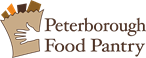 Grocery List SuggestionsLow Sugar Sports Drinks/100% Juices/ Milk Based Drinks that don’t require refrigeration/Water flavored with natural essenceHigh Protein Granola Bars                                 Individual Microwaveable SoupsPeanut Butter Sandwich Crackers                    Individual Mac & CheeseFruit Cups                                                             Trail Mix/Dried Fruit & Nut Snacks          Cereals-high protein, low sugar                        Hot Instant Oatmeal               gluten freePerishables: yogurt, string cheese, produce/fresh veggies (cherry tomatoes, mini cucumbers, small carrot snacks, etc.) if you can deliver promptly to Food Pantry (25 Elm St.) for refrigeration during their hours of operation Monday-Friday 9 a.m.to 12 noon 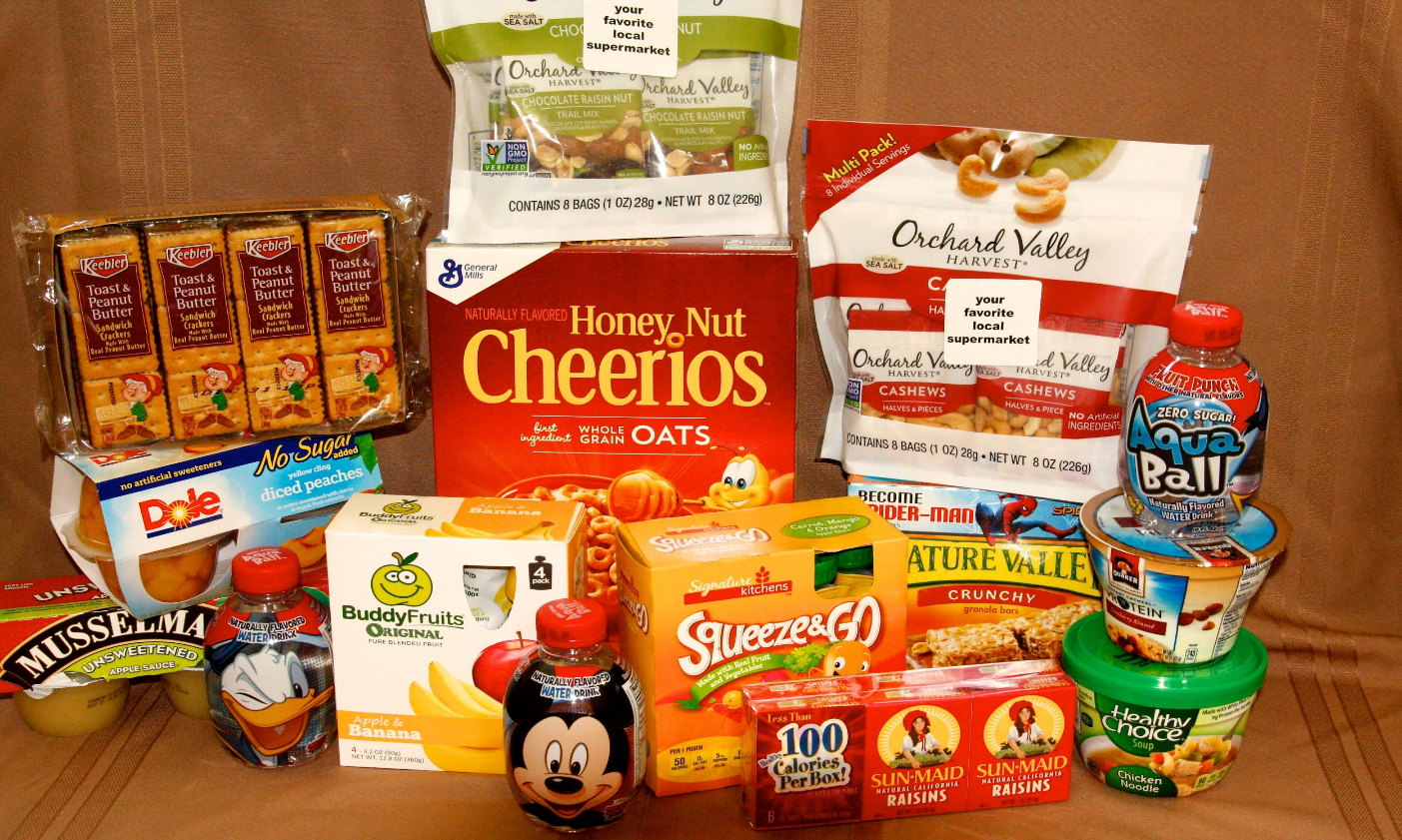 